Уважаемые коллеги!Администрация муниципального образования «Турочакский район», в целях обеспечения эффективной деятельности по информационному сопровождению в сфере профилактики экстремизма, сообщает:По итогам проведения мониторинга официальных сайтов сельских поселений муниципального образования «Турочакский район» выявлено отсутствие актуальной информации о деятельности по профилактике экстремизма. В целях обеспечения эффективной деятельности по информационному сопровождению в сфере профилактики экстремизма, просим разместить на сайтах информацию, указанную в приложении к данному письму.Об итогах размещения информации просьба сообщить в срок до 28 декабря 2022 г. Приложение: на 1 л. в 1 экз. Приложение к письму №___ от Федеральный список экстремистских материалов: http://minjust.ru/ru/extremist-materialsФедеральный закон от 25.07.2002 N 114-ФЗ (ред. от 14.07.2022) "О противодействии экстремистской деятельности" https://turochak-altai.ru/deyatelnost/munitsipalnaya-komissiya-po-protivodeystviyu-ekstremizma-na-territorii-munitsipalnogo-obrazovaniya-t/%D0%A4%D0%B5%D0%B4%D0%B5%D1%80%D0%B0%D0%BB%D1%8C%D0%BD%D1%8B%D0%B9%20%D0%B7%D0%B0%D0%BA%D0%BE%D0%BD%20%D0%BE%D1%82%2025.07.2002%20N%20114-%D0%A4%D0%97%20(%D1%80%D0%B5%D0%B4.%20%D0%BE%D1%82%2014.07.2022)%20%D0%9E%20%D0%BF%D1%80%D0%BE%D1%82%D0%B8%D0%B2%D0%BE%D0%B4%D0%B5%D0%B9%D1%81%D1%82%D0%B2%D0%B8%D0%B8%20%D1%8D%D0%BA%D1%81%D1%82%D1%80%D0%B5%D0%BC%D0%B8%D1%81%D1%82%D1%81%D0%BA%D0%BE%D0%B9%20%D0%B4%D0%B5%D1%8F%D1%82%D0%B5%D0%BB%D1%8C%D0%BD%D0%BE%D1%81%D1%82%D0%B8.docxСтратегия противодействия экстремизму в Российской Федерации до 2025 года. https://turochak-altai.ru/deyatelnost/munitsipalnaya-komissiya-po-protivodeystviyu-ekstremizma-na-territorii-munitsipalnogo-obrazovaniya-t/I-2%20%20%D0%A1%D1%82%D1%80%D0%B0%D1%82%D0%B5%D0%B3%D0%B8%D1%8F%20%D0%BF%D1%80%D0%BE%D1%82%D0%B8%D0%B2%D0%BE%D0%B5%D0%B9%D1%81%D1%82%D0%B2%D0%B8%D1%8F%20%D1%8D%D0%BA%D1%82%D1%80%D0%B5%D0%BC%D0%B8%D0%B7%D0%BC%D1%83%20%D0%B2%20%D0%A0%D0%BE%D1%81%D1%81%D0%B8%D0%B9%D1%81%D0%BA%D0%BE%D0%B9%20%D0%A4%D0%B5%D0%B4%D0%B5%D1%80%D0%B0%D1%86%D0%B8%D0%B8%20%D0%B4%D0%BE%202025%20%D0%B3%D0%BE%D0%B4%D0%B0.pdfРеспублика АлтайАдминистрация муниципального образования«Турочакский район»Советская ул., д. 77, Турочак, 649140Тел./факс (388) 432-24-01E-mail: admn_turochak@mail.ruhttps://turochak-altai.ruОКПО 04019108, ОГРН1030400607885ИНН/КПП 0407005789/041101001Республика АлтайАдминистрация муниципального образования«Турочакский район»Советская ул., д. 77, Турочак, 649140Тел./факс (388) 432-24-01E-mail: admn_turochak@mail.ruhttps://turochak-altai.ruОКПО 04019108, ОГРН1030400607885ИНН/КПП 0407005789/041101001Республика АлтайАдминистрация муниципального образования«Турочакский район»Советская ул., д. 77, Турочак, 649140Тел./факс (388) 432-24-01E-mail: admn_turochak@mail.ruhttps://turochak-altai.ruОКПО 04019108, ОГРН1030400607885ИНН/КПП 0407005789/041101001Республика АлтайАдминистрация муниципального образования«Турочакский район»Советская ул., д. 77, Турочак, 649140Тел./факс (388) 432-24-01E-mail: admn_turochak@mail.ruhttps://turochak-altai.ruОКПО 04019108, ОГРН1030400607885ИНН/КПП 0407005789/041101001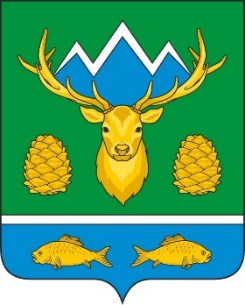 Алтай РеспубликаМуниципал тозолмо администрациязы«Турочак аймак»Советская ор., т. 77, Турочак, 649140 Тел./факс (388) 432-24-01E-mail: admn_turochak@mail.ruhttps://turochak-altai.ruОКПО 04019108, ГРН1030400607885ИНН/КПП 0407005789/041101001от№на №отГлавам сельских поселений Трочакского районаГлавам сельских поселений Трочакского районаЗаместитель главы АдминистрацииМО «Турочакский район»Н.С. Черепанова